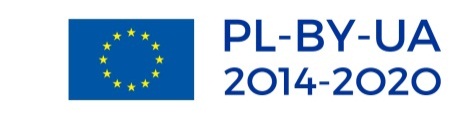 MSS-TZP-ZPP-26-29/20                                                                                                                            	 Załącznik nr 2 do SIWZ i umowy FORMULARZ  CENOWY1 szt. w rozumieniu 1 kpl. (1 zestaw)* w przypadku zaoferowania mieszanej stawki VAT (np. 8 i 23) w pozycji przewidzianej na kwoty netto, brutto należy podać odpowiednią wartość netto, brutto odpowiadającej danej stawce podatku VAT.    ……………., dnia ………………….…                                                                                   ……………………………………………………								                                                                              podpis i pieczęć WykonawcyL.pAsortymentJ.mIlośćCena jedn. nettoVAT*Wartość nettoKwota VATWartość brutto1Tor wizyjny Full HD do obrazowania w 3Dszt.12Tor wizyjnego 4K z obrazowaniem ICGszt.13Instrumentarium laparoskopoweszt.14Zestaw do trudnej intubacjiszt.1RAZEMRAZEMRAZEMRAZEMRAZEMRAZEM